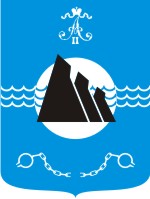 СОБРАНИЕ ГОРОДСКОГО ОКРУГА«АЛЕКСАНДРОВСК-САХАЛИНСКИЙ РАЙОН»РЕШЕНИЕот 30 ноября  2010 года № 54г. Александровск – СахалинскийОб утверждении Положения об управлении образования городского округа«Александровск – Сахалинский район»На основании статьи 25 Устава городского округа «Александровск –Сахалинский район», с целью приведения в соответствие с Законодательством нормативных правовых актов органов местного самоуправления, Собрание городского округа РЕШИЛО:1. Утвердить Положение об управлении образования городского округа «Александровск – Сахалинский район» (прилагается).2. Считать утратившими силу решения Собрания городского округа от 27 июня 2007 года № 40 «Об утверждении Положения об управлении образования, культуры и спорта городского округа «Александровск -Сахалинский район» и от 25 марта 2009 №28 «О внесении изменений и дополнений в Положение об управлении образования, культуры и спорта городского округа «Александровск -Сахалинский район».3. Направить решение «Об утверждении Положения об управлении образования городского округа «Александровск – Сахалинский район» мэру городского округа «Александровск – Сахалинский район» В.Ф. Никитину для подписания и обнародования.4. Контроль за исполнением настоящего решения возложить на председателя Собрания городского округа Г.В. Крутых.               Председатель  Собрания                   городского округа                                                           Г.В.КРУТЫХ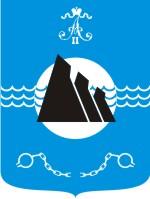 ГОРОДСКОЙ  ОКРУГ«АЛЕКСАНДРОВСК-САХАЛИНСКИЙ РАЙОН»РЕШЕНИЕоб утверждении Положения об управлении образования городского округа «Александровск-Сахалинский район»Принято решением Собрания городского округа 30 ноября 2010 года №54На основании статьи 36 Устава городского округа «Александровск –Сахалинский район» 1. Утвердить Положение об управлении образования городского округа «Александровск – Сахалинский район» (прилагается).        2. Считать утратившими силу решения Собрания городского округа от 27 июня 2007 года № 40 «Об утверждении Положения об управлении образования, культуры и спорта городского округа «Александровск -Сахалинский район» и от 25 марта 2009 №28 «О внесении изменений и дополнений в Положение об управлении образования, культуры и спорта городского округа «Александровск -Сахалинский район».        3. Опубликовать настоящее решение в газете «Красное знамя».            Мэр городского округа«Александровск-Сахалинский район»		                           В. Ф. Никитин         от 03.12. .               № 40		       Приложение к решению Собрания городского округа «Александровск-Сахалинский район»№ 54 от 30.11.2010г.                                        ПОЛОЖЕНИЕ ОБ УПРАВЛЕНИИ ОБРАЗОВАНИЯ          ГОРОДСКОГО ОКРУГА «АЛЕКСАНДРОВСК-САХАЛИНСКИЙ РАЙОН»                                                                    1. Общие положения  1.1. В соответствии с Уставом городского округа « Александровск – Сахалинский район»  управление образования городского округа  «Александровск- Сахалинский район» *  (сокращенное наименование - УО ГО «Александровск- Сахалинский район») является органом местного самоуправления, созданным для решения вопросов местного значения в сфере образования, опеки и попечительства в качестве правопреемника управления образования, культуры и спорта городского округа «Александровск- Сахалинский район» (сокращенное наименование - управление образования, культуры и спорта ГО «Александровск- Сахалинский район»).* в дальнейшем - управление образования.  1.2. Управление образования в своей деятельности руководствуется Конституцией Российской Федерации, Федеральными законами «Об общих принципах организации местного самоуправления», «Об образовании», «Об опеке и попечительстве», другими Федеральными законами; указами Президента Российской Федерации, нормативными правовыми актами федеральных органов исполнительной власти, законами и иными нормативными правовыми актами Сахалинской области, нормативными правовыми актами городского округа «Александровск -Сахалинский район» и иными правовыми актами администрации городского округа «Александровск – Сахалинский район», Уставом городского округа «Александровск – Сахалинский район», а также настоящим Положением.  1.3. Управление образования является юридическим лицом, имеет в оперативном управлении обособленное имущество, может от своего имени приобретать и осуществлять имущественные и личные неимущественные права, нести обязательства, быть истцом и ответчиком в суде. Как юридическое лицо, управление образования имеет самостоятельный баланс (или смету), лицевой счет и другие счета в казначейском отделе финансового управления городского округа «Александровск - Сахалинский район», печать с изображением Государственного герба Российской Федерации и своим наименованием, а также соответствующие печати, штампы, бланки.   Управление образования не отвечает по обязательствам администрации городского округа «Александровск – Сахалинский район»; администрация городского округа «Александровск – Сахалинский район» не отвечает по обязательствам управления образования, за исключением случаев, предусмотренных законодательством.  1.4.  Муниципальные образовательные учреждения на территории городского округа создаются по решению учредителя, реорганизуются и ликвидируются по решению учредителя или по решению суда в установленном законом порядке. Управлению образования делегированы все полномочия учредителя в отношении муниципальных образовательных учреждений, за исключением полномочий по созданию, реорганизации, ликвидации.   1.5.   Структуру управления образования составляют:     -   аппарат управления, работники которого являются муниципальными служащими, в состав аппарата управления входят также служащие управления образования, не отнесенные к муниципальным служащим и осуществляющие техническое обеспечение деятельности управления образования;     - структурные подразделения, обеспечивающие деятельность аппарата управления образования, образовательных учреждений: централизованная бухгалтерия, отдел обеспечения хозяйственной деятельности учреждений, методический кабинет. Деятельность структурных подразделений осуществляется в соответствии с их Положениями.          1.6. Юридический адрес управления образования: 694420, Россия, Сахалинская область, г. Александровск – Сахалинский, ул. Ленина, 6    2. Задачи и функции управления образования     2.1. Основными задачами управления образования являются:    1) организация предоставления общедоступного и бесплатного начального общего, основного общего, среднего (полного) общего образования по основным общеобразовательным программам, за исключением полномочий по финансовому обеспечению образовательного процесса, отнесенных к полномочиям органов государственной власти Сахалинской области;     2) организация предоставления дополнительного образования детям (за исключением дополнительного образования детям в учреждениях регионального значения) и общедоступного бесплатного дошкольного образования;    3)  осуществление государственной и региональной политики в области образования путем создания условий для эффективного функционирования и развития системы образования  на  территории городского округа на основе муниципальных программ, утвержденных постановлениями мэра городского округа;     4) обеспечение учёта детей, подлежащих обязательному обучению в образовательных учреждениях, реализующих образовательные программы начального общего, основного общего и среднего (полного) общего образования;    5)    координация деятельности образовательных учреждений в обеспечении содержания зданий и сооружений муниципальных образовательных учреждений; обустройство прилегающих к ним территорий    6)    выполнение переданных государственных полномочий Сахалинской области в сфере опеки и попечительства несовершеннолетних;     7) выполнение переданных государственных полномочий по обеспечению питания школьников.     2.2. Управление образования в соответствии с возложенными на него задачами осуществляет на территории городского округа «Александровск -Сахалинский район»             следующие основные функции: - в качестве органа местного самоуправления, исполняющего полномочия учредителя муниципальных образовательных учреждений         1) осуществляет функции главного распорядителя бюджетных средств по ведомственной принадлежности и финансирование в установленном порядке за счёт средств бюджета городского округа деятельности муниципальных образовательных учреждений        2)  заключает договор между учредителем и муниципальным образовательным учреждением в части имеющихся полномочий          3) контролирует состояние управления образовательными учреждениями, состояние внутришкольного контроля;	         4)  назначает и увольняет руководителей муниципальных образовательных учреждений;        5) получает от муниципальных образовательных учреждений ежегодный отчет о поступлении и расходовании финансовых и материальных средств и проводит его анализ;        6) контролирует сохранность и эффективное использование закрепленного за муниципальными образовательными учреждениями имущества;         7) ходатайствует перед комитетом по управлению муниципальной собственностью о принятии решения об изъятии муниципальной собственности, закрепленной за муниципальным образовательным учреждением, по истечении срока договора между управлением и муниципальным образовательным учреждением в случае, если это имущество является излишним,  не  используемым  или используемым не по назначению;   -  в качестве органа местного самоуправления, осуществляющего управление в сфере образования      8)  организует, регулирует и координирует деятельность муниципальных образовательных учреждений в целях осуществления  государственной политики в области образования;        9)    устанавливает правила приёма в муниципальные образовательные учреждения       10)  разрабатывает предложения по формированию местного бюджета в части расходов на образование,  а также  соответствующих фондов развития образования; участвует в определении местных нормативов финансирования системы образования в целом и отдельных ее элементов в расчете на одного обучающегося, воспитанника по каждому типу, виду и категории муниципального образовательного учреждения;      11)  представляет мэру городского округа и публикует среднестатистические показатели о соответствии федеральным и местным требованиям условий осуществления образовательного процесса в образовательных учреждениях, расположенных на территории городского округа;      12) оказывает на договорных началах посреднические услуги муниципальным образовательным учреждениям в приобретении учебно-бланочной документации, учебников, бланков строгой отчетности,  в  том числе бланков документов государственного образца об уровне образования, учебного и другого оборудования;  в решении вопросов содержания и развития учебно-методических комплексов, проведения реконструкции, капитального ремонта зданий и сооружений; формирует планы-графики текущего и капитального ремонта;         13)   организует сбор, хранение и обработку информации о деятельности подведомственных учреждений для исполнения своих полномочий.       14)  организует работу по подготовке муниципальных образовательных учреждений к прохождению лицензирования;       15)  содействует проведению внешней экспертизы при государственной аккредитации муниципального образовательного учреждения по его заявлению на основе поручения государственной аккредитационной службы;       16)    обеспечивает гражданам,  проживающим на территории  городского округа, возможности выбора общеобразовательного учреждения;      17)    согласовывает годовые  календарные учебные графики муниципальных образовательных учреждений, расположенных на территории городского округа «Александровск -Сахалинский район»;          18)  организует и  координирует  методическую,  диагностическую  и консультативную помощь семьям, воспитывающим детей дошкольного, школьного возраста на дому;      19)  координирует использование объектов образования с целью эффективного решения вопросов местного значения в сфере образования;      20)    обеспечивает размещение муниципального заказа на товары, работы, услуги для нужд образовательных учреждений   -  в качестве  органа  контроля  за  реализацией  права  граждан  на получение обязательного общего образования      21)    разрешает приём детей для обучения ранее 6 лет 6 месяцев по заявлению родителей;      22)   организует систему учёта детей, подлежащих обязательному обучению в образовательных учреждениях, реализующих программы начального общего, основного общего и среднего (полного) общего образования; контролирует соблюдение прав и обязанностей граждан на получение обязательного общего образования в соответствии с действующим законодательством; разрешает приём детей для обучения ранее 6 лет 6 месяцев по заявлению родителей;      23) создаёт для детей с ограниченными возможностями здоровья специальные (коррекционные) классы (группы) и осуществляет перевод этих детей в специальные (коррекционные) классы (группы) с согласия родителей и по заключению психолого-медико-педагогической комиссии;      24)   дает школе согласие на оставление общеобразовательного учреждения обучающимся, достигшим возраста пятнадцати лет, до получения им общего образования с согласия родителей и комиссии по делам несовершеннолетних и защите их прав;       25)     принимает совместно с родителями и комиссией по делам несовершеннолетних и защите их прав меры, обеспечивающие в месячный срок трудоустройство несовершеннолетних, оставивших образовательное учреждение либо исключенного из образовательного учреждения, а также меры, направленные на организацию и (или) продолжение освоения ими образовательной программы основного общего образования по иной форме его обучения (в другом образовательном учреждении);-    для исполнения государственных полномочий в сфере опеки и попечительства несовершеннолетних и совершеннолетних лиц, признанных судом недееспособными или ограниченно дееспособными, лиц, признанных судом безвестно отсутствующими, и совершеннолетних дееспособных лиц, которые по состоянию здоровья не способны самостоятельно осуществлять и защищать свои права и исполнять обязанности     26)  даёт согласие совместно с комиссией по делам несовершеннолетних и защите их прав  на исключение из образовательного учреждения детей-сирот и детей, оставшихся без попечения родителей;    27)  рассматривает и принимает меры по обращениям несовершеннолетних,  должностных  лиц организаций и иных граждан при нарушении прав и законных интересов ребенка,  в том числе при невыполнении или при  ненадлежащем выполнении родителями (одним из них) обязанностей по воспитанию, образованию ребенка либо при злоупотреблении родительскими правами     28) осуществляет немедленное отобрание ребенка у родителей (одного из них) или у других лиц,  на попечении которых он  находится,  при непосредственной  угрозе  жизни  ребенка или его здоровью на основании Постановления мэра городского округа;    29) участвует в принудительном исполнении решений, связанных с отобранием ребенка и передачей его другому лицу (лицам);    30)  выявляет детей, оставшихся  без попечения родителей,  ведет учет таких детей и,  исходя из конкретных обстоятельств утраты попечения родителей, избирает формы устройства детей, оставшихся без попечения родителей,  а также осуществляет последующий контроль за условиями их содержания, воспитания и образования;    31) выполняет (временно) обязанности опекуна (попечителя) детей в случаях, предусмотренных законом;    32) определяет в случае необходимости управляющего и заключает с ним договор о  доверительном управлении недвижимым и ценным движимым имуществом несовершеннолетнего подопечного;    33)  готовит материалы о назначении пособий на содержание подопечного, проекты договоров о передаче детей – сирот и детей, оставшихся без попечения родителей, в приемные семьи, о вознаграждении труда приемного родителя и выплаты содержания на приемного ребенка;            34) осуществляет контроль за условиями содержания, воспитания и образования детей, находящихся на полном государственном попечении в образовательных и воспитательных учреждениях, расположенных на территории городского округа; осуществляет защиту прав выпускников указанных учреждений;    35) проводит обследование условий жизни ребенка и лица (лиц), претендующих на его воспитание, в установленных законом случаях представляет суду акт обследования и основанное на нем заключение  по  существу спора;    36) осуществляет функции по защите прав несовершеннолетних в ходе судебных разбирательств     37) обращается в суд с исками по вопросам обеспечения прав несовершеннолетних в соответствии с действующим законодательством    38)  представляет информацию для создания банка данных по детям – сиротам, подлежащих устройству в семьи, и по усыновлению, а также по созданию банка данных по кандидатам в приемные родители;    39)  ведет учет и представляет информацию в пенсионный фонд об усыновителях, имеющих право на получение материнского капитала;     40)   выбирает для несовершеннолетнего, оставшегося без попечения родителей, педагогически целесообразную форму устройства: опека, попечительство, помещение в организацию для детей-сирот и детей, оставшихся без попечения родителей;    41)  выявляет и ведёт учет граждан, нуждающихся в установлении над ними опеки или попечительства;    42) обращается в суд с заявлением о признании гражданина недееспособным или об ограничении его дееспособности, а также о признании подопечного  дееспособным, если отпали основания, в силу которых гражданин был признан недееспособным или был ограничен в дееспособности;    43)    устанавливает опеку или попечительство;    44) осуществляет надзор за деятельностью опекунов и попечителей, деятельностью организаций, в которые помещены недееспособные или не полностью дееспособные граждане;    45)   освобождает и отстраняет в соответствии с настоящим Федеральным законом опекунов и попечителей от исполнения ими своих обязанностей;    46)     выдает в соответствии с настоящим Федеральным законом разрешений на совершение сделок с имуществом подопечных;    47)       заключает договора доверительного управления имуществом подопечных в соответствии со статьёй 38 Гражданского кодекса Российской Федерации;    48)  представляет законные интересы совершеннолетних недееспособных граждан, находящихся под опекой или попечительством, в отношениях с любыми лицами (в том числе в судах), если действия опекунов или попечителей по представлению законных интересов подопечных противоречат законодательству Российской Федерации и (или) законодательству субъектов Российской Федерации или интересам подопечных; либо если опекуны или попечители не осуществляют защиту законных интересов подопечных.            2.3. Управление образования наряду с выполнением выше перечисленных функций реализует иные функции:      1)   изучает и анализирует потребности и запросы  населения  городского округа в области образования;      2) разрабатывает предложения по развитию сети муниципальных образовательных учреждений;        3)    организует проведение педагогических  конференций,  совещаний, выставок и конкурсов в сфере образования;      4)     создает банк данных о педагогических инновациях;      5)   оказывает методическую помощь муниципальным образовательным учреждениям, в том числе через методический кабинет управления образования;      6)   разрабатывает  и  реализует целевые муниципальные программы в области образования, стимулирует поисковые и экспериментальные работы, научно- методические исследования в этих областях, выступает заказчиком таких программ, работ и исследований;      7)  осуществляет функции главного распорядителя бюджетных средств по ведомственной принадлежности; организует  ведение  бухгалтерского  и статистического учета и отчетности  в муниципальных учреждениях через предоставление услуг централизованной бухгалтерии в случае заключения соответствующего соглашения с подведомственными учреждениями;      8)  проводит в подведомственных учреждениях инспекторскую и контрольно-ревизионную работу хозяйственной деятельности, отчетности и осуществляет внутриведомственный финансовый контроль, в том числе за целевым расходованием средств, выделяемых из бюджета;      9) разрабатывает и реализует совместно с профсоюзными  органами, общественными организациями и иными  заинтересованными государственными органами комплекс мер по охране труда, направленный на обеспечение здоровых и безопасных условий учебы и труда обучающихся, воспитанников и работников сферы образования, а также по их социальной защите;    10)   создает  банк данных о кадровом составе муниципальных подведомственных учреждений; формирует на основе заявок учреждений заказ на подготовку  и переподготовку специалистов, заключает двусторонние и многосторонние договоры с образовательными учреждениями профессионального  образования на целевую подготовку (переподготовку) специалистов;     11) координирует работу по повышению квалификации педагогических и  руководящих работников муниципальных образовательных учреждений, других работников муниципальной системы образования;     12)  проводит аттестацию педагогических работников в случае делегирования этих полномочий органом государственной власти Сахалинской области;     13)     организует исполнение муниципального заказа на услуги образования;     14)   осуществляет контроль и организует проведение конкурсов на поставку товаров, работ, услуг для нужд учреждений образования для исполнения муниципального заказа. Для проведения конкурсов создается комиссия по проведению конкурсов, аукционов и запроса котировок на размещение муниципального заказа при управлении образования. 3. Полномочия управления образования 3.1. Управлению образования для осуществления возложенных на него задач и функций предоставлено право:     1)   издавать в пределах своей компетенции, в том числе совместно с другими муниципальными органами приказы, инструкции, другие обязательные для исполнения нормативные правовые и иные акты, регламентирующие деятельность управления образования, а также подведомственных ему учреждений;     2)  готовить в пределах своей компетенции проекты нормативно-правовых актов городского округа «Александровск- Сахалинский район»;     3)   вносить учредителю предложения о создании, переименовании, реорганизации, ликвидации в установленном порядке учреждения (организации),  необходимого  для  эффективного  функционирования муниципальной системы образования;         4)  создавать временные научные (творческие) коллективы, экспертные и рабочие группы для решения вопросов развития муниципальной системы образования;     5) запрашивать и получать в установленном порядке от государственных  органов исполнительной власти,  органов местного самоуправления, учреждений и организаций (независимо от их организационно-правовой формы и ведомственной принадлежности) сведения, материалы и документы, необходимые для осуществления возложенных на управление образования задач и функций;     6) инспектировать в пределах своей компетенции муниципальные образовательные учреждения;    7)    координировать деятельность всех образовательных учреждений на территории городского округа независимо от ведомственной принадлежности для решения вопросов местного значения в сфере образования.     3.2. Управление образования не вправе самостоятельно принимать к своему рассмотрению вопросы, отнесенные к компетенции государственных органов управления образованием.  4. Руководство управлением образования      4.1. Управление образования возглавляет начальник, назначаемый и освобождаемый от должности мэром городского округа « Александровск – Сахалинский район»   Условия и гарантии деятельности начальника управления образования как муниципального служащего, оговариваются в заключаемом с ним договоре, который не может противоречить законодательству о муниципальной службе и о труде, а также настоящему Положению; должностная инструкция начальника управления образования утверждается мэром городского округа.     Начальник управления имеет заместителя, назначаемого на должность и освобождаемого от должности  начальником управления.      4.2. Начальник управления образования руководит управлением образования на основе единоначалия и несет персональную ответственность за выполнение возложенных на управление задач и функций.      4.3.   Начальник управления образования:     1)    представляет без доверенности интересы управления по всем вопросам его деятельности во всех учреждениях, судах, в отношениях с организациями и предприятиями;     2)  издает приказы и другие правовые акты по вопросам, отнесенным к компетенции управления образования;        3) осуществляет прием на работу и увольнение работников управления образования; определяет должностные обязанности работников управлении образования и руководителей муниципальных образовательных учреждений;    4)    выносит решения учредителя на основании пункта 1.4 настоящего Положения о приёме и увольнении руководителей муниципальных образовательных учреждений; заключает срочные трудовые договора с вновь принимаемыми руководителями;      5)  применяет меры поощрения к работникам управления образования, к руководителям муниципальных образовательных учреждений, применяет к ним дисциплинарные взыскания;     6)   утверждает, по согласованию с мэром городского округа, в пределах утвержденной штатной численности и выделенных бюджетных средств, внутреннюю структуру управления образования;     7)     определяет размеры доплат, надбавок стимулирующего и компенсирующего характера для работников аппарата, структурных подразделений управления образования и руководителей муниципальных образовательных  учреждений в пределах установленного фонда оплаты труда;      8)  утверждает  положения о структурных подразделениях управления образования, должностные инструкции работников управления, руководителей муниципальных образовательных учреждений           9) обеспечивает повышение квалификации и социальную защиту работников системы образования;     10) распоряжается в установленном порядке имуществом и средствами управления образования;     11)  открывает счета в казначейском отделе финансового управления городского округа, совершает от имени управления образования банковские операции, подписывает финансовые документы;     12) заключает договоры в пределах компетенции управления образования, выдает доверенности;     13)   участвует в заседаниях и совещаниях, проводимых администрацией, вышестоящими и иными органами городского округа, Мэром и его заместителями,  при обсуждении вопросов, входящих в компетенцию управления образования;     14)    осуществляет руководство службой гражданской обороны в системе образования;     15) координирует и контролирует в пределах своей компетенции деятельность общеобразовательных школ, учреждений дополнительного образования, детских садов, муниципальной формы собственности, находящихся на территории района, по вопросам финансово-хозяйственной, учебно-воспитательной и методической работы и учреждений других форм собственности по учебно-воспитательным и методическим вопросам;      16)  согласовывает режим работы, время пребывания в отпуске, в командировке для руководителей подведомственных учреждений;         17) организует и обеспечивает исполнение отдельных государственных полномочий, переданных в ведение управления образования;     18)    решает другие вопросы, отнесенные к компетенции управления образования.    4.4. В  управлении  образования образуется Совет руководителей по вопросам образования в составе начальника управления (председатель совета), его заместителя по должности, руководителей подразделений управления образования, педагогов, ученых, специалистов и общественных деятелей.     Положение о Совете руководителей по вопросам образования и члены Совета, за исключением лиц, входящих в его состав по должности, утверждаются приказом начальника управления образования.    Совет руководителей по вопросам образования является совещательным органом и рассматривает на своих заседаниях основные вопросы,  отнесенные к компетенции управления образования. Решения Совета оформляются протоколами и на основании решения Совета руководителей могут издаваться приказы, другие нормативные и правовые акты.	В управлении образования могут быть образованы иные коллективные совещательные органы для решения задач, определенных в настоящем Положении.5. Имущество и средства управления образования.      5.1. Имущество управления образования закреплено за ним собственником на праве оперативного управления.     5.2. Финансирование деятельности управления осуществляется за счет средств местного бюджета,  а также иных, не запрещенных законодательством, источников финансовых средств.    5.3.   Управление образования ведет бухгалтерский учет в соответствии с законодательством и иными нормативными правовыми актами.     5.4.  Управление образования в установленном порядке предоставляет в государственные органы статистическую и бухгалтерскую отчетность.                     6. Прекращение деятельности       6.1.  Деятельность управления образования может быть прекращена в связи с его ликвидацией или реорганизацией по решению Собрания городского округа «Александровск – Сахалинский район» в установленном законодательством порядке, либо по решению суда._____________________________________________________________________________________